Мектептен тыс жұмыстар орталығының 2019-2020 оқу жылына арналғансараптама анализіОрталық туралы ақпараттық анықтама«Жәнібек аудандық мектептен тыс жұмыстар орталығы» мемлекеттік коммуналдық қазыналық кәсіпорны 2006 жылғы 30 мамырдағы  №0036367 сериясы АБ мемлекеттік лицензиясына сәйкес қосымша білім беру жұмысын жүргізеді. Оқу процесі  Қазақстан Республикасы   Білім және ғылым министрінің 2015 жылғы 7 сәуірдегі   № 170 бұйрығына  1-қосымшасы    «Балаларға қосымша білім беру бойынша қосымша білім беру ұйымдарына құжаттар қабылдау және оқуға қабылдау» мемлекеттік көрсетілетін қызмет стандарты негізінде ұйымдастырылады. Орталық директоры бекіткен сабақ кестесіне сай сабақтар аптасына 6 күн, ұзақтығы 2 сағ., 2 ауысымда өтеді. І ауысымның сабақтары 09.00-12.30-ға дейін, ІІ ауысымның сабақтары-15.00-18.30-ға дейін.  Орталықтың  алға қойған мақсаты - баланың бейімділігі, мүмкіндігі және қызығушылығына сәйкес дарынды тұлға қалыптастыру және дамыту үшін біртұтас оқу-тәрбие кеңістік құру.  Қаражаттың бөлінуі	2019-2020 оқу жылына бөлінген қаражат саны-39 млн 274 мың теңге. Бір жылда бір балаға жұмсалатын шығыс – 125878 теңге.Орталықтың педагог кадрлары туралы ақпарат2019-2020 оқу жылында орталықта штаттық кестеге сай 11 қосымша білім беру педагогы жұмыстанды.  Олардың 10 жоғары, 1 арнаулы орта  білімді. Санаттар  бойынша 4 педагог І санатты, 4 педагог ІІ санатты, санатсызы 3 педагог. Аталмыш оқу жылында білім жетілдіру курстарынан өткен педагогтар саны – 1 /Мизамбаев Н.Н РУМЦДО/Ұсыныс:Алдағы оқу жылына қойған мақсатымыз педагогтардың санаты бойынша сапалық құрамын арттыру, педагогтардың  білімдерін жетілдіру, аудандық, облыстық көлемде педагогтардың іс-тәжірибесін таратуды дұрыс жолға қою. Сонымен қатар, ғылыми- техникалық шығармашылық бағытта жұмыс жасайтын педагогтар санын арттыру. Қосымша білім беру2019-2020 оқу жылындағы үйірме саны-22, жоспар бойынша 5 бағытта жұмыстандық.Техникалық шығармашылықБейнелеу және сәндік-қолданбалы өнерЖаратылыстану-математикалықГуманитарлық  	2019-2020 оқу жылындағы тәрбиеленушілер саны-312. Оның ішінде қыздар-177, ұлдар-135.	Мектептер бойыша: Т.Жароков атындағы ЖББОМ-137 оқушы, №1 мектеп-лицейінен- 80, А.Оразбаева атындағы ЖББНМ-65 оқушы, Ғ. Сарыбаев мектебінен – 30 оқушы.Жас аралықтары бойынша: 6-10 жас-183, 11-15 жас-127, 16-18 жас-2. 		Қосымша білім беру орталықтарының қызметі оқушылардың республикалық, облыстық, аудандық байқаулар мен фестивальдарда бақтарын сынап, үлкен жетістіктерге жетуіне мүмкіндіктер туғызады. Ағымдағы жылғы жетістіктерге тоқталатын болсақ:Қосымша білім беру мен тәрбие жұмысыӘдістемелік бөлім	Орталықта әдістемелік кабинет жұмыс жасайды. Кеңес төрайымы әдіскер А.Калиева. Жыл бойы 5 рет кеңес отырысы өтті. Отырыстарда  әдіскерлер педагогтар мен оқушылар арасында тығыз байланыс орната отырып, көрмелер, байқаулар, шеберлік - сыныптар ұйымдастырып отырды. 	Ал, «Жас ұлан», «Жас қыран» ұйымдарының әдіскері М.Ибраимов өз кезегінде ұйымға қатысты шаралар мен тәлімгерлерге арналған жүйелі жұмыстарын атқара білді.	Педагогтардың жетістіктеріне тоқталатын болсақ: Аудандық «Дала дарындары» жастар шығармашылығы фестивалінде белсене қатысқаны үшін Тулебеков Нагим Тулебекович, Қайратов Айбек Мирхатұлы марапатталды.Аудандық «Дала дарындары» жастар шығармашылығы фестивалінде «Сәндік қолданбалы өнер» жанры бойынша көрсеткен шеберлігі мен таланты үшін жүлделі ІІІ орын алған Сағадатов Елдос Базарбайұлы марапатталды.Аудандық ұстаздар арасында ұйымдастырылған футболдан жарысқа қатысып, жүлделі І орын алған Қайратов Айбек Мирхатұлы марапатталды.Аудандық жас отбасылар арасында «Жас отау» байқауында көрерменді таң қалдырып, оза шыққан Сағадатов Елдос Базарбайұлының отбасы жүлделі І орынды иемденді.9-10 қарашада өткен Республикалық "Бақытты елдің ұрпағы" қоғамдық қорының ұйымдастыруымен Республикалық "Дала сазы" байқауында мектептен тыс жұмыстар орталығының қосымша білім беру педагогы Избасова Саида Айтжанқызы жоғары деңгейде шәкірт дайындап, жас дарынның шеберлігін шыңдауға қосқан үлесі үшін алғыс хатпен марапатталды9-10 қарашада өткен Республикалық "Бақытты елдің ұрпағы" қоғамдық қорының ұйымдастыруымен Республикалық "Дала сазы" байқауында мектептен тыс жұмыстар орталығының қосымша білім беру педагогы Сағадатов Елдос Базарбайұлы жоғары деңгейде шәкірт дайындап, жас дарынның шеберлігін шыңдауға қосқан үлесі үшін алғыс хатпен марапатталдыӘдістемелік кабинетінің жылдық жоспарына сай ашық сабақтар, шеберлік сыныптар уақытылы өтіліп тұрды. Бұқаралық бөлімТәрбиеленушілеріміздің жетістіктеріҚосымша білім беру орталықтарының қызметі оқушылардың халықаралық және республикалық  конференциялар, көрмелер, байқаулар мен фестивальдарда бақтарын сынап, үлкен жетістіктерге жетуіне мүмкіндіктер туғызады. Ағымдағы жылғы жетістіктерге тоқталатын болсақ:27 қыркүйекте облыстық «Ұлы өнертапқыштыққа алғашқы қадам» инновациялық идеялар байқауында «Құрылыс облысындағы жобалар» секциясы бойынша жүлделі үшінші орын алған № 1 мектеп – лицейінің 9 – сынып оқушысы Сағадатова Балнұр марапатталса, жетекшісі: Сағадатов Елдос Базарбайұлы. «Ұлы өнертапқыштыққа алғашқы қадам» инновациялық идеялар байқауында «Өндіріс саласындағы техникалық құрастыру» секциясы бойынша жүлделі екінші орын алған ЖББ № 1 мектеп – лицейінің 9 – сынып оқушысы Сағадатова Балнұр марапатталды. Жетекшісі: Қайратов Айбек Мирхатұлы. Қазан айында ІІІ Республикалық «Мультфильм кейіпкерлері» атты көркемсурет байқауында І орын иемденген оқушылар: Ғаділболат Аяулым, Даулетова Дана,жетекшісі: Тулебеков Нагим Тулебеков ич, Фазыл Заңғар , жетекшісі: Сағадатов Елдос Базарбайұлы.9-10 қараша күні Республикалық "Бақытты елдің ұрпағы" қоғамдық қорының ұйымдастыруымен өткен "Дала сазы" байқауында мектептен тыс жұмыстар орталығының тәрбиеленушілері жоғары жетістіктерді бағындыра білді."Көркем сөз" оқу жанры бойынша Кангалиева Айсель жүлделі І орын, жетекшісі: Избасова С.А, бейнелеу бағыты бойынша Бақтығали Рамазан І орын, жетекшісі: Қайратов А.М, Асқарова Алия ІІ орын, жетекшісі: Тулебеков Н.Т, қолөнер бағыты бойынша Махот Айжанар І орын, жетекшісі Калиева А.Н, робототехника бағыты бойынша Жұмарстан Жансерік, Талғат Алижан жүлделі І орынды иеленді, жетекшісі: Сағадатов Елдос Базарбайұлы. І орын иеленген оқушылар 2020 жылы 7-8 мамырда Алматы қаласында өтетін Халықаралық «Біз бақытты баламыз» байқауына жеңілдікпен қатысуға, 2020 жылы Ташкент қаласында наурыз айында өтетін байқауға шақырту алды. Сонымен қатар қоғамдық қордың ұйымдастыруымен «Ыстықкөлдегі көңілді жаз – 2020» байқау – фестиваліне байқау жарнасын төлемей қатыса алатындықтары жөнінде сертификат табыстады. Егеменді еліміздің ертеңгі болашағы жас ұрпақ тәрбиесіне барынша ат салысамыз деп сенім білдіремін!"Облыстық балалар техникалық шығармашылық орталығы" ұйымдастырған қашықтық онлайн байқаулардың нәтижесінде мекеме тәрбиеленушілері жоғары деңгейдегі жұмыстарын көрсетіп, білім басқармасының грамотасымен марапатталды. Айталық "Велосипед құрастыру" бойынша "Ең үздік балақай велосипеді" аталымы бойынша І орын - Нәсиев марғұлан Қанатұлы, жетекшісі Сағадатов Елдос Базарбайұлы; "Өнертапқыштыққа алғашқы қадам" атты байқауда "Ауыл шаруашылық техникалар мен жабдықтар саласындағы техникалық құрастыру" секциясы бойынша жүлделі І орын - Нәси Жұмағазы, Насиев Еркебұлан, "құрылыс облысындағы жобалар" секциясы бойынша жүлделі ІІІ орын - Жұмагелдиев Жарқын, Насиев Марғұлан, жетекшісі Сағадатов Елдос Базарбайұлы.«Ұлы даланың жеті қыры» мақаласы аясында облыстық «Атаулар сыр шертеді» қосымша білім беру ұйымдарының  тәрбиеленушілері арасындағы ART UP шығармашылық көрме байқауында жүлделі ІІ орынды насиев Марғұлан иеленді, жетекшісі Сағадатов Е.Б«Алтын қазына» көркем және сәндік –қолданбалы өнер бойынша балалар шығармашылығының облыстық сырттай көрме байқауында  жүлделі ІІ орынды Насиев Марғұлан иеленді, жетекшісі Сағадатов Елдос Базарбайұлы.Облыстық «РОБООЛИМП» қашықтық онлайн ойын – байқауында 13-17 жас аралығында І орынды Жумагелдиев Жарқын, ІІ орынды Насиев Марғұлан, Нәси Жұмағазы иемденді, жетекшісі Сағадатов Е.Б.Ұсыныс: Қосымша білім алушылар санын көбейту мақсатында аудан әкімдігінен, аудандық білім беру бөлімінен сағат санын көбейтуін сұрау. Облыстық байқауларға қатысушылардың санын арттыру, республикалық деңгейге көтеру.Жас мамандармен жұмыс	Жас мамандармен атқарылатын жұмыстың мақсаты - жас мамандарды ұжымдық ортаға бейімдеу, әдістемелік көмек көрсету және жеке шығармашылық қызметін қалыптастыру, өзара сабаққа қатысу арқылы сабақ беру әдісін жетілдіру. Міндетіміз- жас мұғалімдердің өзін-өзі үзбей жетілдіру қажеттілігін қалыптастыру, оқушыларды білім беру мен тәрбиелеуде жаңа түр мен әдістерді қолдануын қалыптастыру, нормативті-құқықтық құжаттармен таныстыру, жаңа оқу жылында жас мамандардың бастапқы қажеттіліктерін анықтау және әдістемелік жұмыстың түрін таңдау.	Атқаратын жұмыс түрлері - теория бойынша сөз сөйлеу, тәжірибелі ұстаздармен, оқу ісінің орынбасарымен кездесу, ашық сабақтар (шеберлік сыныптар), психологиялық тренингтер, іскерлік ойындар, семинарлар, практикумдар, сауалнама жүргізу т.б.	Бүгінгі жас маман – ертеңгі ұлағатты ұстаздардың орнын басатын, олардан үлгі алатын, шәкірттердің сүйікті ұстазына айналатын тұлға болуына мектеп ұжымының да ықпалы зор. Сондықтан, жас мамандарды тәрбиелеп, жақсы ұстаз деңгейіне дейін көтеруге жұмыстанудамыз.												2019-2020 оқу жылында үш жас маманмен жұмыстандық. Ол Батыс Қазақстан мемлекеттік университетінің «Бейнелеу өнері және сызу» мамандығы бойынша түлегі Тулебеков Нагим Тулебекович және Қайратов Айбек Мирхатұлы Ө.Сұлтанғазин атындағы Қостанай мемлекеттік педагогикалық университетінің «Кәсіптік оқыту» мамандығы бойынша түлегі және үшінші жас маманымыз Қайратқызы Жанерке Батыс Қазақстан мемлекеттік университетінің «Сәндік өнер» мамандығының түлегі.	Жас мамандармен атқарылатын жұмыс жоспары құрылды. Орталық директорының бұйрығы негізінде Тулебеков Нагим Тулебековичке тәлімгер болып А.Калиева, Қайратов Айбек Мирхатұлына тәлімгер болып Сағадатов Е, Қайратқызы Жанеркенің тәлімгері А.Калиева тағайындалды. 	Ұсыныс: Бұқаралық ақпарат құралдармен бірлескен жұмысты жетілдіру, облыс көлемінде озат іс - тәжірибе тарату жұмыстарын қолға алу.Тәрбиелік жұмыс	Тәрбиелік жұмыс Қазақстан Республикасы Білім және ғылым министрінің 2015 жылғы «22» сәуірдегі № 227 бұйрығымен  бекітілген «Тәрбиенің тұжырымдамалық негіздеріне» сәйкес жүргізіледі. Аудандық шаралар қорытындысы	2019-2020 оқу жылында мектептен тыс жұмыстар орталығының ұйымдастыруымен төмендегідей аудандық шаралар өткізілді:2019 жылдың 1 қараша күні аудандық «Туған жер», «Рухани жаңғыру» бағдарламаларын іске асыру мақсатында және өскелең ұрпақты экологиялық мәдениеттілікке тәрбиелеу, үздік ұжымдық-шығармашылық істер тәжірибесін жетілдіру, еңбекке деген жауапкершіліктерін арттыру, ақындар өлеңдерін насихаттау мақсатында «Ардақты күз мың алғыс, алдық өнім сыйыңды» атты сырттай байқау оздырылды.   Байқауды ұйымдастырушылар аудандық білім беру бөлімі мен мектептен тыс жұмыстар орталығы. Байқауға аудандық мектептерден 9 мектеп қатысты. Ережеге сай жұмыстар қаралды. Қатысқандар Т.Жароков атындағы ЖББОМ, Ө.Сахипов атындағы ЖББОМ,  А.Оразбаева атындағы ЖББНМ, №1 мектеп-лицей, Тегісшіл НМ, Ұзынкөл ЖББОМ, Ғ.Қараш атындағы ЖББОМ, Ғ.Сарбаев атындағы ЖББОМ, Е. Ниетқалиев оқушылары. Құрамында аудандық білім беру бөлімінің жаратылыстаны пәндерінің әдіскері Мухтарова Жанар Сыдиховна, тәрбие ісі жөніндегі әдіскер Булатов Саясат Сағынғалиұлы,  мектептен тыс жұмыстар орталығының қббп Сағадатов Елдос Базарбайұлы, мектептен тыс жұмыстар орталығының қббп Тулебеков Нагим Тулебекович, мектептен тыс жұмыстар орталығының қббп Қайратов Айбек Мирхатұлы кірген әділқазы алқасының шешімі негізінде:«Күзгі өнімдер» байқауының «Үгіт насихат» номинациясы бойынша  І орынды  Е.Ниетқалиев атындағы орта мектебінің «Күзгі ғажайыптар» тобы, ІІ орын Тегісшіл негізгі мектебі «Ғажайып бақ» тобы, ІІІ орынды А.Оразбаева атындағы негізгі мектебінің «Күз сұлулары» иеленді.«Әдемілік сәті» номинациясы бойынша  І орынды Тегісшіл негізгі мектебі «Ғажайып бақ» тобы, ІІ орынды Т.Жароков атындағы орта мектебінің «Күз арулары» тобы, ІІІ орынды Ұзынкөл ЖББОМ-нің «Күз жауhарлар» тобы иеленді.«Күзгі қиял» номинациясы бойынша  І орынды Е.Ниетқалиев атындағы орта мектебінің «Күзгі ғажайыптар» тобы,  ІІ орынды Ғ.Сарбаев  атындағы ЖББОМ-нің «Жас өскін» тобы, ІІІ орынды №1 мектеп-лецейінің «Күзгі stars» тобы иеленді.«Күзгі мотивтер» номинациясы бойынша  І орынды Е.Ниетқалиев атындағы орта мектебінің «Күзгі ғажайыптар» тобы, ІІ орынды А.Оразбаева атындағы негізгі мектебінің «Күз сұлулары» тобы, ІІІ орынды Т.Жароков атындағы орта мектебінің «Күз арулары» тобы иеленді. «Біздің ауылдағы күз» номинациясы бойынша  І орынды Ө.Сахипов атындағы ЖББОМ-нің 6-шы сынып оқушысы Ерсай Дастан, ІІ орынды Ғ.Қараш атындағы ЖББОМ-нің 7-ші сынып оқушысы Асқар Аңсар, ІІІ орынды Ғ.Сарбаев  атындағы ЖББОМ-нің 8-ші сынып оқушысы  Урашова Тахмина иеленді.Аудандық білім беру бөлімінің  бұйрығы негізінде ағымдағы жылдың 20-23 желтоқсан аралығында аудандық  «Әлем – Абай көзімен» атты аудандық сырттай суреттер байқауы оздырылды.Әділқазы алқа мүшелері төмендегіше бекітілді.                1. Комиссия төрағасы: Тулебеков Нагим тулебекович     2.Комиссия мүшелері:Дүйсекенова Мира Галиевна – АӘК әдіскері    3.Мизамбаев Нұртілек Ниетбаевич – МТЖО директоры    4.Избасова Саида Айтжанқызы - МТЖО ОТ жұмысының орынбасары    5.Сағадатов Елдос Базарбайұлы - МТЖО ҚББПҚорытындысында, «Табиғат лирикасы» аталымы бойынша  І орынды  Ғ.Сарбаев атындағы ЖББ мектеп-балабақша кешенінің 10-сынып оқушысы Бимашева Жасмина, ІІ орынды № 1 мектеп – лицейінің 10 «б» - сынып оқушысы Бейсов Есбол, ІІІ орынды ЖББ Т.Жароков атындағы ОМ 9 – сынып оқушысы Насиев Марғұлан, ІІІ орынды Ғ.Қараш атындағы ЖББОМ 5 – сынып оқушысы Әбу Бақдәулет иеленді.«Абай және Пушкин» аталымы бойынша  І орынды ЖББ Т.Жароков атындағы ОМ 9 – сынып оқушысы Жұмагельдиев Жарқын иеленді.«Қарасөзде айтылған ой» аталымы  бойынша  І орынды ЖББ А.Оразбаева атындағы НМ 8 – сынып оқушысы Сағын Сағыныш иеленді.2019 жылдың 17 ақпан күні «Ғылым әлемін ашамыз» атты аудандық байқау оздырылды. Байқаудың қазылар құрамы:Аудандық білім беру бөлімінің биология, химия, география пәндерінің әдіскері Мухтарова Ж.САудандық білім беру бөлімінің жаратылыстану-математика пәндерінің әдіскері Әбесов НМТЖО директорының орынбасары Избасова С.АҚорытындысында, МТЖО тәрбиеленушісі Насиев Марғұлан 9-сынып оқушысы Qaz-NM жобасы, № 1 мектеп – лицейінің7-сынып оқушылары Өтепберген Мансұр мен Таумұратов Алмат, Е.Ниетқалиев атындағы ЖББОМ 9-сынып оқушысы Зейнолла Дамиля І орын алып, жұмыстары облысқа жолданды.«Таңғажайып сәт» атты аудандық сырттай фотосурет көрме – байқауы «Мектеп өмірі» номинациясы бойынша:І орын №1 мектеп-лицейінің оқушылары Гатауллин Назир «Туған жер» номинациясы бойынша:ІІІ орын Т.Жароков атындағы ЖББОМ оқушысы Сисенбай СабинаІІ орын №1 мектеп-лицейінің оқушысы Ғаділболат АяулымІ орын №1 мектеп-лицейінің оқушылары Гатауллин Назир «Тоқта тез қозғалыс» номинациясы бойынша: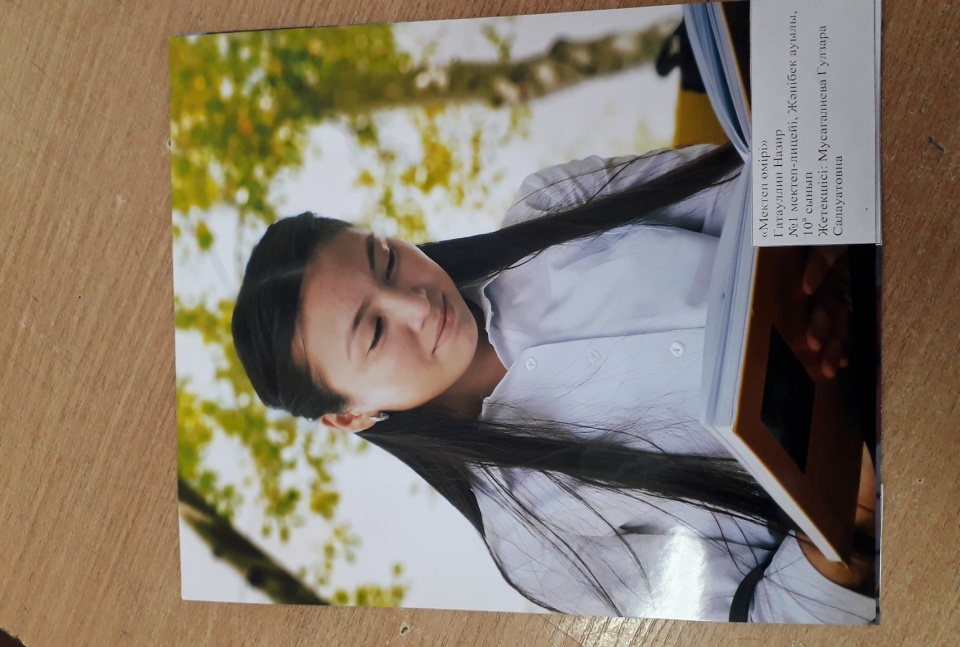 І орын Т.Жароков атындағы ЖББОМ оқушысы Уахитова Айкөркем «Сәтті селфи» номинациясы бойынша:І орын №1 мектеп-лицейінің оқушылары Гатауллин Назир ІІІ орын Ө.Сахипов атындағы ЖББОМ оқушысы Абатов Руханият«Қыс қызығы» номинациясы бойынша:І орын Тегісшіл НМ оқушысы Мақсотов Мейрбек иемденді.Байқау қорытындысы бойынша І орынды иемденген оқушылардың жұмыстары облысқа жолданды.МТЖО тәрбиеленушілері арасында  «Болашақтағы менің ауылым» атты суреттер байқауы өткізілді.Мақсаты: Балаларды мәдениетке баулу, шығармашыл жеке тұлғаны қалыптастыру, Отанға, туған жерге деген сүйіспеншілігін арттыру,танымдық қызығушылықтары мен әлеуметтік белсенділіктерін арттыру, сурет өнері бағытындағы дарынды балаларды анықтап, олардың үздік шығармашылық жұмыстарын мадақтау арқылы оларға азаматтық және патриоттық тәрбие беру.Нәтижесінде: «Жас суретші», «Бояулар әлемі», «Сиқырлы бояулар» үйірмесінен 8 оқушы қатысты. Қорытындысында:  - Тәрбиеленушілер өз ауылдарын көркейту бағытында биік – биік ғимараттарды салуының өзінен бала қиялының ұшқырлығын, арман-мақсаттарының жоғары екендігін көруге болады. Айталық, Кумаров Ернур өз ауылында биік ғимаратттардың болғанын қаласа, Мақсот Люсяның демалыс саябағының көбірек болғанын суреттерінен көре аламыз. Кей оқушылар ауылымызды қала іспетті көргісі келетіні де байқалды.МТЖО тәрбиеленушілері арасында  «Салауатты өмір салты»  1 – желтоқсан дүниежүзілік СПИД  - ке қарсы күрес күніне орай сурет байқауы оздырылды.Мақсаты: Балаларды спортқа баулу, дені сау жеке тұлғаны қалыптастыру, танымдық қызығушылықтары мен әлеуметтік белсенділіктерін арттыру, сурет өнері бағытындағы дарынды балаларды анықтап, олардың үздік шығармашылық жұмыстарын мадақтау арқылы оларға азаматтық және патриоттық тәрбие беру.Қорытындысы: «Жас суретші», «Бояулар әлемі», «Сиқырлы бояулар» үйірмесінен 8 оқушы қатысады. Нәтижесінде:  - Тәрбиеленушілер салауатты өмір салтын ұстану керектігін, үнемі жаттығу жасап зиян әдеттерден аулақ болу керектігін сурет беттерінде айқын бейнелеген. Айталық, Рашидова Адина салауатты өмір салтын ұстанатындарды сурет бетіне бейнелеген, Асланқызы Нұршат зиянды әдеттер мен зиянсыз әдеттерді бейнелегенін суреттерінен көре аламыз. Кей оқушылар жүрек бейнесінде спидке жол жоқ деген айдармен жұмыстарын ұсынды.МТЖО «Ұлы дала бояулары» тақырыбында суреттер фестивалі ұйымдастырылды.Мақсаты: 16 желтоқсан тәуелсіздік мерекесіне орай ұйымдастырылған шараның мақсаты, балаларды Отанға, туған жерге деген сүйіспеншілігін арттыру, танымдық қызығушылықтары мен әлеуметтік белсенділіктерін арттыру, сурет өнері бағытындағы дарынды балаларды анықтап, олардың үздік шығармашылық жұмыстарын мадақтау арқылы оларға азаматтық және патриоттық тәрбие беру.Келген қонақтар тарапынан ұсыныс та болды: Келесіде көрмені жылжымалы  бағытта өткізсек;Өзіңіздің жақсы деген туындыңызды аудандық мұражайға сыйға тартсаңыз деген ұсынымдарын айтып өткен болатын.Ата-анамен атқарылған жұмыс	Жыл басында ата-аналармен атқарылатын жұмыс жоспары құрылды. 16 қыркүйек күні ата-аналарға арналған ашық есік күні өткізілді. Ата-аналар өз балалары қатысатын үйірме жетекшілерімен танысып, педагогтар шебер сыныптарын көрсетті. Жоспарға сай жылына 2 ата-аналар жиналысы өткізілді. Сонымен қатар, ата-аналармен сауалнамалар жүргізіліп, қорытындылары таныстырылды. Ата-аналармен атқарылған жұмыс директор жанындағы кеңес отырысында қаралды. Қосымша білім беру педагогтарына ата-аналармен жұмысты жандандыру керектігі ескертілді.Жазғы демалысты ұйымдастыруАудандық «Балдәурен» жазғы демалыс лагері	Жазғы үлкен үзіліс - ұзақ оқу жылынан кейін мектеп оқушыларының денсаулықтарын шынықтыруы, күш жинауы үшін қажет. Бұл олардың рухани байып, өз күштерін тексеру және байқап көру, қоршаған ортаны игері және түсіну уақыты. Балалардың белсенді демалысы әдеттегідей спорт-сауықтыру лагерьлерінде, мектептен тыс орталықтар жанындағы лагерьлерде өтеді. 	Аудандық «Балдәурен» жазғы демалыс  лагері еліміздегі ахуалға байланысты биылғы жылы оздырылмады. Негізгі қорытынды, жаңа 2019-2020 оқу жылына ұсыныстар мен міндеттер:Қорытынды: 2019-2020 оқу жылындағы міндеттер негізінен орындалды.Оқу жоспары орындалды. Барлық үйірмелер бағдарламаларына сай жұмыс істеді.Орталықтың барлық қосымша білім беру педагогы әдістемелік қызметке тартылды.Әдістемелік жұмыс тәрбиеленушілер мен педагогтардың біліктілігін және танымдылық,  шығармашылық қабілеттерін дамытуға бағытталды.Жас мамандардың шығармашылық белсенділіктері артты.Ұсыныстыр:Оқу-тәрбие жұмысын жетілдіруді  жалғастыру.Білім сапасын арттыру мақсатында оқу жұмысына педагогикалық және ақпараттық технологияларды еңгізуді жалғастыру. Қосымша білім беру педагогтарының озат тәжірибесін тарату, педагогтердің өзара сабақтарына қатысуын қолға алу, білім жетілдіру курстарына тарту.2020-2021 оқу жылға арналған мақсаттары мен негізгі бағыттарыПроблемалық тақырып:     «Қосымша оқу-тәрбие ісінде  АКТ-ны қолдану арқылы балалардың жеке басының дамуына, кәсіптік бағдарын айқындауына, шығармашылық еңбегіне, олардың қабілеттерін іске асыруына, сана-сезімінің, жалпы мәдениетінің, салауатты өмір салтының қалыптасуына, бос уақытын мазмұнды ұйымдастыруына жағдай жасау»Мақсаттар: Материалдық базаны нығайту (техникалық, шығармашылық бағытындағы үйірмелер);Балалардың бос уақытын тиімді ұйымдастыру;Оқу-тәрбие жұмысында баланың өз қызығушылығы мен қабілетіне байланысты ғылыми-техникалық, әлеуметтік-экономикалық және мәдени дамуын жетілдіру, шығармашылық деңгейінің өсуіне қолдау көрсету;Ұлттық қолөнерді дамыту; Қазіргі қоғам жағдайында жеке тұлғаны дамытуда  баланың өмірлік ұстанымының белсенділігін арттыру.Жұмыс бағыттары:Үйірме жұмыстарыТехникалық шығармашылықБейнелеу және сәндік-қолданбалы өнерЖаратылыстану-математикалықГуманитарлық  Оқушылар  демалысы «Балдәурен» жазғы демалыс лагері«Жас Ұлан», «Жас Қыран» балалар ұйымдарыПедагогикалық кеңес4.Директор жанындағы кеңес отырысының жоспарыӘдістемелік бақылау жұмысының жоспары6.Әдістемелік кеңес отырысы7. Педагогтарды аттестациялаудың жұмыс жоспары8.Бұқаралық шаралар жоспары9.Оқу-тәрбие жұмысына  басшылық және бақылау10.Ұйымдастыру жұмыстары11.Мектептен тыс жұмыстар орталығының жұмыс тәртібінің циклограммасы12.Ата-анамен атқарылатын жұмыс13. 2020-2021 оқу жылына арналған «Жас Ұлан» бірыңғай балалар мен жасөспірімдер ұйымыныңІС-ШАРАЛАР ЖОСПАРЫI.ЗердеII. РУХАНИЯТIII. ОТАНIY. САЛАУАТY. ЕҢБЕК                                                          YI. ЖЕТІ ЖАРҒЫ	YII. ЭКОӘЛЕМ                                                         Ақпараттық-насихаттау жұмысыМазмұныЖәнібек аудандық білім беру бөлімінің Мектептен тыс жұмыстар орталығының     оқу жылына арналған сараптама анализі.............................................Мектептен тыс жұмыстар орталығының мақсаттары мен негізгі бағыттарыПедагогикалық кеңестер...............................................................................................Директор жанындағы кеңес отырыстары...................................................................Әдістемелік бақылау жұмысының жоспары..............................................................Әдістемелік кеңес отырыстары...................................................................................Педагогтарды аттестациялаудың жұмыс жоспарыБұқаралық  және  әдістемелік іс-шаралар..................................................................     Оқу-тәрбие жұмысына басшылық және бақылау......................................................Ұйымдастыру жұмыстары...........................................................................................Мектептен тыс жұмыстар орталығының жұмыс тәртібінің циклограммасы.........Ата-анамен жұмыс ......................................................................................................«Жас Ұлан» бірыңғай балалар мен жасөспірімдер ұйымының іс-шаралар жоспары«КЕЛІСІЛДІ»                                                                                    «БЕКІТЕМІН»                                                                                           Аудандық білім беру                                                                        Мектептен тыс жұмыстарбөлімінің басшысы                                                                           орталығының директоры                                                              ____________Б.Сарбалина                                                               ____________Н.Мизамбаев ЖӘНІБЕК АУДАНДЫҚ БІЛІМ БЕРУ БӨЛІМІНІҢ МЕКТЕПТЕН ТЫС ЖҰМЫСТАР ОРТАЛЫҒЫНЫҢ 2020-2021 ОҚУ ЖЫЛЫНА АРНАЛҒАНЖОСПАРЫ	ЖӘНІБЕК, 2020№ТақырыбыМерзіміЖауапты ІКороновирустық инфекцияның таралуына байланысты шектеу шаралары кезеңінде балаларға қосымша білім беру ұйымдарында оқу процесін ұйымдастыру2019-2020 жылға сараптама. Мектептен тыс жұмыстар орталығының жұмыс барысы. /баяндама/Қосымша білім беру педагогтарының жаңа оқу жылындағы жүктемелері туралы.Мектептен тыс жұмыстар орталығының  2020-2021 оқу жылының  оқу-тәрбие   жұмысының  жоспары.ҚББП 2020-2021 оқу жылына жоспары, атқаратын қызметтеріАғымдағы мәселелертамызС.ИзбасоваС.ИзбасоваС.ИзбасоваҚББПІІ ҚББП жұмыс барысы. Жасаған жұмыстарына сараптама.«Қазақтың ұлттық қолөнері» /баяндама/.«Мектепке дейінгі балалардың шығармашылық қабілеттерін дамыту» /баяндама/Ағымдағы мәселелерқарашаҚББП	М.МәжитоваА.КалиеваН.МизамбаевІІІӘдіскерлердің есебін тыңдауЖас мамандармен атқарылған жұмыстар«Техникалық бағытта білім беру-жаңа мүмкіндіктерге жол ашады»Апталық қорытындысы Ағымдағы мәселелерқаңтарӘдіскерлер ТәлімгерлерЕ.СағадатовПедагогтарҚББПІVАудандық шаралар қорытындысыДарынды балалармен жұмыс істеудің жолдары Ағымдағы мәселелернаурызМ.ИбраимовПедагогтарН.МизамбаевVКөрме қорытындысыАудандық жазғы «Балдәурен» лагерін балаларды қарсы алуға дайындау туралы2020-2021 оқу жылының қорытындысы.  Ағымдағы мәселелермамырН.МизамбаевС.Избасова№ТақырыбыЖауаптытамызтамызтамыз1Жаңа оқу жылына дайындық (санитарлық-гигиеналық тәртіп, қауіпсіздік техникасы, кабинеттердің оқу жылына дайындығы т.б)Әкімшілік2Орталық жұмысының циклограммасы туралыӘкімшілік3Жаңа оқу жылында педагогикалық кадрлар біліктігін арттыруды ұйымдастыру туралыӘкімшілік4Құжаттарды есеп тапсыруға дайындау, тарификацияӘкімшілікқыркүйекқыркүйекқыркүйек5 Аудандық білім беру бөліміне қосымша білім беру туралы есеп тапсыру. АББ және әкімшілік6Педагогтардың орталық бойынша кезекшілігін ұйымдастыру туралыДиректор орынбасары7Мұғалімдер күніне дайындықӘкімшілік8Жас мамандардың үздіксіз білім беру жүйесінде кәсіби өзін-өзі тәрбиелеуіӘкімшілікқазанқазанқазан9Қайырымдылық айлығын өткізу туралыДиректор10Орталықтың материалдық-техникалық базасын жетілдіруДиректор11Аудан және облыс көлеміндегі өткен  іс-шараларға үйірме мүшелерінің қатысуына сараптама жасауДиректор орынбасарықарашақарашақараша12Аудан бойынша күзгі демалыс күндері үйірмелер жұмысының  барысы.Әкімшілік13Баспасөзге жазылу жұмысына сараптамаІс-жүргізуші14Орталық ғимаратының санитарлық-гигиеналық жәйіДиректор15Қараша айында өткізілген жұмыстардың қорытындысыӘкімшілікжелтоқсанжелтоқсанжелтоқсан16Мектептердегі үйірме жұмысын тексеру қорытындысыДиректор орынбасары17Жарық режимдері мен электр тоқтарын бақылау туралы Директор18Қысқы каникул кезінде балалардың бос уақытын тиімді ұйымдастыруӘкімшілік19Үйірме оқушыларына жаңа жылдық мереке  ұйымдастыруӘкімшілікқаңтарқаңтарқаңтар20І жартыжылдықтың қорытындысыДиректор21Аудан бойынша қысқы демалыс күндері үйірмелер жұмысының  барысы.Директор орынбасары22Қысқы демалыс кестесімен таныстыруӘкімшілікақпанақпанақпан23Дарынды балалармен жұмысты ұйымдастыру.Директор24Бұқаралық іс-шараларының қорытындысы туралы Директор орынбасары25Ағымдағы мәселелерДиректорнаурызнаурызнаурыз27Көктемгі каникул кезінде балалардың бос уақытын тиімді ұйымдастыруӘдіскер28Өткізілген шеберлік сыныптар мен ашық сабақтарға  сараптама жүргізу туралыӘдіскер29Іс-қағаздардың жүргізілуі туралыДиректорсәуірсәуірсәуір30Ата-аналармен жұмыс жоспарының орындалуын тексеру қорытындысы (қашықтықтан)Директор орынбасары31Педагогтарды аттестациялау жұмысына сараптамаӘдіскер32Балалардың жазғы демалысты ұйымдастыруға арналған жұмыс жоспарын талқылау,бекіту.Директор мамырмамырмамыр33 «Балдәурен»  лагеріне жүргізілетін жұмыс жоспары туралыӘдіскер34Үйірме жұмыстарының қорытындысы Директор орынбасары35Баспасөзге жазылу жұмысына сараптамаӘкімшілік36Аудан мектептерінің шараларға қатысу рейтингісіДиректор орынбасарыБағыттарыАй аттарыСеминарлар,шебер сыныптарӘдістемелік  күнАпталықтар мен ашық сабақтарЖас және жаңадан келген мамандармен жұмысОзық педагогикалық тәжірибені жинақтау, зерттеу, насихаттауқыркүйек2020-2021 оқу жылына арналған әдістемелік бөлімнің жылдық жұмыс жоспарын талдау, бекіту.Іс –тәжіибесі жинақталатын мұғалімдерді анықтау, тапсырма беру.қыркүйекТәлімгерлерге арналған семинар өткізудің жоспарын құру.Педагогтардың апталық жүктемесіне сай сабақ кестесін бекіту. Күнтізбелік жоспарларын бекіту.Апталықтар шебер сыныптар мен ашық сабақтардың кестесін бекіту.Жас және жаңа келген мұғалімдердің тізімін алу. Жас мамандарға тәлімгер тағайындау.Үйірме жетекшілерінің әдістемелік нұсқаулықтарының, дидактикалық құралдарының жағдайын талқылауқыркүйекШебер сыныптардың жоспарын талдау бекітуБіліктілік арттыру курстарына баратын педагогтар тізімін даярлауҚазанҚазанӨзара сабақтарға қатысуБілім  техноло-гиясы элемент-терін үйірме сабақтарында қолдануЖас мамандардың жұмысын қадағалау, зерттеу,бастапқы талдау жүргізу.Озық тәжірибелерді анықтау талдау жұмыстары «Моншақтан қобдиша жасау» «Саусағынан өнер тамған» үйірмесі М.Мәжитова«Фетр матасынан қазақтың ұлттықоюларын жасау» «Өнерпаздар» үйірмесі А.КалиеваҚараша«Жаңа технологияларды қосымша білім беруде пайдалану-сапалы білім негізі» тақырыбында қосымша білім беру педагогтарына арналған семинар-кеңесіҚараша«Багги авто» үйірмесінің жетекшісі Е.Сағадатовтың «Багии авто көлігімен танысу және оны құрастыру»  шеберлік сыныбыӨзара сабақтарға қатысу«Қуыршақ театрына саяхат» «Шебер қолдар» үйірмелерінің жетекшісі Ахметова А.С«Судағы аққу»  «Бояулар әлемі»Үйірмесі. Н.Тулебеков«Ағашпен жұмыс» «Шебер қолдар» үйірмесі. Е.СағадатовЖаңа келген мұғалімдердің кәсіби құзырлылық және әдістемелік даярлық деңгейінанықтау.ЖелтоқсанПедагогтардың өз білімін жетілдірудегі ақпараттарын тыңдау. (өз білімдерін жетілдіру дәптерлерін тексеру)«Озық тәжірибе, ортақ әдіс» тақырыбында тәлімгерлердің жас мамандар үшін ашық сабақтарыІс-тәжірибесі жинақталатын мұғалімдердің жұмысын зерттеу, талдау.ЖелтоқсанӨзара сабақтарға қатысу«Сөнбес жұлдыздар» «Сөз өнері» үйірмесі.  Ибраимов М.А«Ж.Молдағалиев шығармашылығы» «Поэзия әлемі» үйірмесі. С.Избасова «Тоғызқұмалақ ойынындағы тактикалық тәсіл комбинация» «Тоғызқұмалақ» үйірмесі Н.Мизамбаев«Қобдиша сыртына өң беру. Күйдіру,әрлеу» «Жүк автомобилімен жеңіл автомобилін құрастыру» «Авто құрастыру» үйірмесі.  Ж.Ахметкереев«Жас келсе, іске!» тақырыбында жас мамандарының апталығыҚаңтарБайқауларға дайындау туралы өзара тәжірибе алмасу«Құсқа біткен қанат маған бітсе...» атты тақырыбында апталық. Техникалық бағытындағы үйірмелерінің жетекшілері Озық тәжірибелерді анықтау, аудан көлемінде таратуҚаңтарҚББ педагогтарының    І жартыжылдық есептерін тыңдауЖас маман мен тәлімгерлер арасындағы байланыс есебін тыңдауҚаңтарӨзара сабақтарға қатысуАқпанАпталықтарға қатысу.Бейнелеу шығармашылығы бағытындағы үйірмелердің апталығы Жас мамандардың жұмысын қадағалау,зерттеу,бастапқы талдау жүргізу.Ақпан «Камзол тігу технологиясы»  «Қолөнер – төл өнер» үйірмесі.  М.МәжитоваАқпанА.Ахметованың  шеберлік сыныбы«Жүннен түрлі бұйымдар жасау»Сабақ түрлерін, тәрбие сағаттарын көрсету, ата-аналар жиналысын өткізу. (Үйірме жетекшілері)Озық тәжірибелерді газет беттеріне ақпараттандыруНаурызӨзара сабақтарға қатысу«Мақта таяқшаларымен сурет салу» «Көңілді бояулар» үйірмесі. А.КалиеваШеберлік сынып өткізген ҚББ педагогтарының іс-тәжірибелерін тарату.НаурызӨзара сабақтарға қатысу« Аралас материалдармен жұмыс»  «Шебер қолдар»үйірмесінің жетекшісі.  А.Ахметова«Ертегілерді және олардың кейіпкерлерін көркемдеу» «Бояулар әлемі» үйірмесі.  Н.ТулебековЖас маманның сабағына қатысу. Сабақтың педагогикалық талдауы.НаурызПедагогтардың өз білімін жетілдірудегі ақпараттарын тыңдауСәуірӨзара сабақтарға қатысуЖас мамандардың  шығармашылық көрмесі.Іс-тәжірибесі жинақталған мұғалімдердің жұмысын қорытындылауСәуірЖазғы демалыс кезіндегі жұмысты жоспарлау«Графика»«Техникалық программалау» үйірмесі. Н.Мизамбаев«Аналар мейрамымен құттықтау ашық хатын жасау» «Сиқырлы қылқалам» үйірмесі.А.Ерназарова «Жас техник» үйірмесінің әдістемелік нұсқаулығын шығаруМамырПедагогтардың өз білімін жетілдірудегі ақпараттарын тыңдауЖалпы қорыту сабағына қатысуМамырЖазғы демалыс кезіндегі жұмысты жоспарлауЖас маман мен тәлімгерлер арасындағы байланыс есебін тыңдауМамырҚББ педагогтарының ІІ жартыжылдық есептерін тыңдау.«Дайындалған бөлшектерден киіз үй макетін дайындау» «Қолөнер» үйірмесі. А.Қайратов«Планер үлгісі»  «Әуе үлгілеу» үйірмесі.  Ж.Ахметкереев «Б.Момышұлы шығармашылығы» «Сөз өнері» үйірмесі.  М.Ибраимов «Поэзиялық шығармаларды мәнерлеп оқу» «Поэзия әлемі» үйірмесі. С.Избасова Озық тәжірибелерді анықтау, аудан облыс көлемінде тарату№ТақырыбыМерзіміІӨткен оқу жылындағы әдістемелік жұмыстың қорытындысы және 2017-2018 оқу жылындағы әдістемелік кеңестің жұмыс жоспарын  талдау, бекітуКүнтізбелік - тақырыптық жоспарлар мен сабақ кестесін бекіту, апаталықтар, ашық сабақтар мен шеберлік сыныптарының кестесін құру, бекіту.Оқу кабинеттерінің дайындығын тексеруЖас мамандардың тізімін анықтау, тәлімгерлер тағайындауқыркүйекІІОзық тәжірибелерді анықтау, талдау жұмыстарыҚББ педагогтарының өзара сабаққа қатысуы және өз білімін жетілдіруіЖоспарға сәйкес өткен, өтуі тиіс ашық сабақтар, семинарлар, апталықтарАғымдағы мәселелер. (Үйірме жетекшілерінің жұмыс барысы: күнтізбелік жоспарының орындалуы, сабақ жоспары, оқушылардың уақытылы сабаққа келуі,  қауіпсіздік ережелерін сақтау т.б.)қарашаІІІІ жартыжылдықтың қорытындысына талдау жүргізу. (Үйірме жетекшілерінің шығармашылық есебін тыңдау)ҚББ педагогтарының өзара сабаққа қатысуы және өз білімін жетілдіруі. Жоспарға сәйкес өткен, өтуі тиіс ашық сабақтар, семинарлар, апталықтар.Ағымдағы мәселелер. (Үйірме жетекшілерінің жұмыс барысы: күнтізбелік жоспарының орындалуы, сабақ жоспары, оқушылардың уақытылы сабаққа келуі,  қауіпсіздік ережелерін сақтау т.б.)қаңтарІV«Сурет салудың сырлары» баяндамаҚББ педагогтарының өзара сабаққа қатысуы және өз білімін жетілдіруіЖоспарға сәйкес өткен, өтуі тиіс ашық сабақтар, семинарлар, апталықтар.Ағымдағы мәселелер. (Үйірме жетекшілерінің жұмыс барысы: күнтізбелік жоспарының орындалуы, сабақ жоспары, оқушылардың уақытылы сабаққа келуі,  қауіпсіздік ережелерін сақтау т.б.)наурызV«Жарқын күнге жол ашады Жас Ұлан» баяндамаІІ жартыжылдықтың қорытындысына талдау жүргізу. (Үйірме жетекшілерінің шығармашылық есебін тыңдау)Жоспарға сәйкес өткен, өтуі тиіс ашық сабақтар, семинарлар, апталықтар қорытындысы.Ағымдағы мәселелер. (Үйірме жетекшілерінің жұмыс барысы: күнтізбелік жоспарының орындалуы, сабақ жоспары, үздік оқушыларды марапаттау, жазғы демалысқа жіберу. т.б.)мамырVI«Ұлттық қолөнер- тәрбие көзі» баяндамаӘдістемелік кеңес отырысына талдау (әдіскерлер есебі)Ағымдағы мәселелер (жаңа оқу жылына дайындық т.б.)тамыз№МазмұныӨткізілетін уақытыЖауапты11.Аттестаттау комиссиясының құрамын бекіту2. Аттестаттау жұмысының жоспарын талдау, бекітуМамыр-қыркүйекМТЖО директоры Н.Мизамбаев21.Аттестациядан өтетін қосымша білім беру педагогтарының тізімін анықтау.2. Аттестаттаушы педагогтардың өтініштерін аудандық білім беру бөліміне жолдауМамыр Директордың оқу-тәрбие ісі жөніндегі орынбасары С.Избасова31. 2020-2021 оқу жылы бойынша аттестаттау ережелерімен педагогтарды таныстыру2. 2020-2021 оқу жылында өтетін ҚББ педагогтарының құжаттарын дайындауҚыркүйекМТЖО директоры Н.Мизамбаев4Аттестаттаудан өтетін педагогтармен жұмыс /сабақтарына қатысу, тәрбие жоспарларын, үйірме жоспары бойынша жасалған жоспарларының құрылымын, мазмұндық сапасын қарау/ҚазанӘдіскер М.Ибраимов5Біліктілік тестілеуге өтінім беруҚараша Әкімшілік 6Аттестаттаудан өтетін педагогтардың сабақтарына қатысуЖелтоқсан-қаңтарДиректордың оқу-тәрбие ісі жөніндегі орынбасары С.Избасова, әдіскер М.Ибраимов7Педагогтардың өз білімін жетілдіру курстарынан өтуін жоспарлы қадағалауАрнайы кесте бойыншаДиректордың оқу-тәрбие ісі жөніндегі орынбасары С.Избасова8Педагогтардың іс-тәжірибелерін тарату, баспасөз беттерінде ақпараттандыруЖыл бойыӘдіскер М.Ибраимов9Аттестаттаудан өтетін педагогтарының апталығын, шараларын өткізу /Семинар, шеберлік-сыныптары, ашық сабақтар және т.б./Арнайы кесте бойыншаӘдіскер М.Ибраимов10Аттестаттаудан өтетін педагогтардың шығармашылық есебін тыңдауАқпанДиректордың оқу-тәрбие ісі жөніндегі орынбасары С.Избасова11Педагогтарды аттестаттаудан өткізу. Аудандық білім бөліміне қажетті құжаттар тапсыру / хаттама, жинақтама папкалары және т.б./НаурызДиректордың оқу-тәрбие ісі жөніндегі орынбасары С.Избасова12Аттестаттау нәтижесі бойынша қорытынды жұмыстарын жүргізуСәуірДиректордың оқу-тәрбие ісі жөніндегі орынбасары С.Избасова2021-2022  оқу жылында аттестаттау жұмысының жоспарын дайындау, аттестациядан өтетін педагогтардың өтініштерін қабылдауМамырДиректордың оқу-тәрбие ісі жөніндегі орынбасары С.ИзбасоваШаралар атауыӨтетінуақытыӨтетінорныЖауаптылар1Ұлы өнертапқыштыққа алғашқы қадам» инновациялық идеялар  байқауытамыз-қыркүйекМТЖОЕ.Сағадатов2«Қайырымдылық – имандылық белгісі»  айлығықазан МТЖОМ.Ибраимов3«Рухани жаңғыру-еліміздің жарқын болашағы» атты он күндікқазанМТЖОҚББП4«Болашаққа үміт отын ұялатқан елбасы»қарашаМТЖОС.ИзбасоваМ.Ибраимов51-желтоқсан- Дүниежүзілік СПИД-ке қарсы күрес күніне орай «Салауатты өмір салты» атты сырттай ең үздік балалар суреттерінің көрме-байқауықараша МТЖОН.ТулебековА.Ерназарова 6Тәуелсіздік мерекесіне арналған тәрбиелік шаражелтоқсан   МТЖОМ.ИбраимовМ.Мәжитова7«Тәуелсіздік-Мәңгілік елдің тұғыры» /көрме/желтоқсан   МТЖОҚББП8Жаңа жылдық мереке кештеріжелтоқсанМТЖОС.ИзбасоваӘкімшілік9«Ұлы дала өнері» қолөнер көрмесі «Рухани жаңғыру» бағдарламасын іске асыру шеңберінде  қаңтарМТЖОА.КалиеваЕ.СағадатовА.Қайратов Ж.АхметкереевӘ.АхметоваМ.Мәжитова 10«Туған жер» бағдарламасын іске асыру шеңберінде «Пошта жәшігі: туған жерге хат» жыл бойыМТЖОС.ИзбасоваМ.ИбраимовА.Калиева11«Назар аударыңыз, балалар!» тақырыбында үздік жол жүру ережелерін насихаттайтын суреттер, плакаттар, тестілік тапсырмалар және техникалық құралдардың аудандық сырттай байқауықаңтар МТЖОН.ТулебековА.ЕрназароваА.Калиева12«Арқан тартыс» /роботтан сайыс/аудан көлеміндеқаңтарМТЖОЕ.Сағадатов13«Туған жер» бағдарламасын іске асыру шеңберінде «Ауылымның шеберлер қалашығы» атты аудандық сәндік-қолданбалы үлгілер көрме-байқауыақпанМТЖОЕ.СағадатовҚББП14«Рухани жаңғыру» бағдарламасын іске асыру шеңберінде  «Қазақстанның қасиетті рухани құндылықтары»ақпан МТЖОЕ.СағадатовА.Калиева15«Көңілді бояулар» ақпанМТЖОН.ТулебековА.Ерназарова16«Ғылым әлемін ашамыз» атты аудандық көрме-байқауыақпанМТЖОС.ИзбасоваМ.Ибраимов17«Мұқағали Мақатаев – поэзия тұлпары» 90 жылдығына орайақпанМТЖОМ.Ибраимов18Халықаралық әйелдер күні мерекесіне орай  «Алғысым шексіз анаға»  тақырыбында сәндік-қолданбалы өнер үйірмелерінің мүшелерінің арасында қолөнер туындыларынан сыйлықтар таратунаурыз МТЖОА.КалиеваЕ.СағадатовН.ТулебековА.Қайратов19«Ұлттық қолөнер – тәрбие көзі» аудандық жәрмеңкенаурыз Орталықтағы алаңҚББП20«Қоғам балалар көзімен» әлеуметтік видеоролик байқауынаурызМТЖОА.КалиеваЕ.Сағадатов21«NatRoboCom-2020» робототехника жарысынаурызМТЖОЕ.Сағадатов22«Біз өз ғарыш жолымызды таңдаймыз» аудандық жарыс Т.Мұсабаевқа 70 жылсәуір МТЖОС.ИзбасоваА.Қайратов23Кеме, авто үлгілеу бойынша аудандық жарысысәуір МТЖОА.Қайратов241 мамыр мерекесіне арналған қолөнер бұйымдарының көрмесісәуір МТЖОА.КалиеваЕ.СағадатовН.ТулебековА.Қайратов25«Рухани жаңғыру» бағдарламасын іске асыру шеңберінде  «Мәңгілік Ел-біртұтас ұлт мықты болсын!»мамыр МТЖОӘкімшілік26«Ұлы ерлік-ұрпаққа үлгі Ұлы Отан соғысына 76 жыл мерекелік шара»мамыр МТЖОӘкімшілік27«Жас Ұлан» бірынғай балалар мен жасөспірімдер ұйымдарының «Жеңіс ұландары» аудандық слетімамыр Т.Жароков атындағы ЖББОММ.Ибраимов28«Қазақстан болашағы нашасыз» атты аудандық сырттай суреттер байқауымамыр МТЖОМ.Ибраимов29«Бақытты балалық шақ!» тақырыбында «Балдәурен» демалыс лагерінің ашылу салтанаты.маусым МТЖОС.Избасова30Рәміздер күніне арналған шара маусым МТЖОТоп жетекшілері31«Рухани жаңғыру» бағдарламасын іске асыру шеңберінде «Менің мақтанышым – Нұр-Сұлтан!»шілдеМТЖОТоп жетекшілері№Жұмыс түрі, не тексеріледіМерзіміЖауаптыҚорытынды қайда қаралады?1Облыс көлеміндегі өтетін іс-шараларға үйірме мүшелерінің қатысуына сараптамаӘр айдың соңындаДиректор орынбасарыДиректор жанындағы кеңес2Үйірме жетекшілерінің жұмыс барысын тексеру (күнтізбелік жоспарын, сабақтардың уақытылы өтуі, оқушылардың қатысуы, күнделікті сабақ жоспарын)Жарты жылда бір рет және күнделіктіӘдіскерӘдістемелік кеңес3Дарынды балалармен жұмыс барысы Ай сайынДиректордың орынбасарыПедагогикалық кеңес4Орталық қызметкерлерінің санитарлық кітапшаларын тексеруЖылына екі ретІс жүргізушіДиректор жанындағы кеңес5Сараптау комиссиясы жұмысына жоспарға сәйкес жүргізілуін қадағалауАрнайы кесте бойыншаДиректорКомиссия отырысында6Бухгалтердің жұмысы және қаржылық кіріс-шығыс құжаттарын тексеруӘр айдың соңындаДиректорӘкімшілік кеңесте7Баспасөзге жазылу жұмысына сараптамаҚараша- мамырДиректорДиректор жанындағы кеңес№ШараларМерзіміЖауаптылар1Аудандық білім бөлімімен жылдық бюджет қарастыру (өзгерістер еңгізу)Тамыз-қыркүйекДиректор2Мамандар қабылдау, штат кестесін жасауҚыркүйек-қазанАрнайы комиссия3Тарификация, жылдық есеп беру құжаттарын даярлауҚыркүйек-қаңтар       Директор,             директор            орынбасары4Орталықтың жоспары мен оқу-тәрбие жұмысының жылдық жұмыс жоспарын бекітуҚыркүйекДиректор1Кеңес отырыстары3 айда 1 ретН.Мизамбаев2Ұжым  отырыстары ДүйсенбіН.Мизамбаев3Әдістеме бөлімінің отырыстары3 айда 1 ретА.Калиева4Директор жанындағы отырыстарӘр айдың бірінші дүйсенбісіН.Мизамбаев5Ата-аналармен жұмыс Апта сайын (жұма)Үйірме жетекшілер6Әдістемелік күн Апта сайын (сенбі)А.Калиевар/сЖұмыс мазмұныМерзіміКүтілетін нәтижеЖауапты1«Балаларға қосымша білім беру бойынша қосымша білім беру ұйымдарына құжаттар қабылдау және оқуға қабылдау» мемлекеттік көрсетілетін қызмет регламентіне сай ата-аналардың өтініштерін қабылдау1-15 қыркүйек«Балаларға қосымша білім беру бойынша қосымша білім беру ұйымдарына құжаттар қабылдау және оқуға қабылдау» мемлекеттік көрсетілетін қызмет регламентіне сай құжаттарды жинақтауОрталық әкімшілігі21. Орталықтың жұмыс барысымен танысу2. Үйірмелерді презентациялау15.09.20Ата-аналармен қарым-қатынасты нығайтуАта-аналарды үйірме жұмыстарымен таныстыруОрталықтың қосымша білім беру педагогтары3Ата-аналар жиналысы: 1.«Ұрпақ тәрбиесі ұлт болашағы» баяндама2. «Ата - аналарға» сауалнамаҚазанТест жүргізу арқылы ата-аналардың бала тәрбиесіндегі жауапкершіліктерін бағалауОрталықтың қосымша білім беру педагогтары4Ата-аналар жиналысы: 1.«Отбасылық құндылықтар» баяндама           2. « Бала жанының бағбаны» тренингҚаңтарБалаларды жат әдеттерден қалай қорғауға болатынын ата-аналарға түсіндіру.Орталық әкімшілігі5Оқушылардың жазғы демалысын ұйымдастыруСәуірАта-аналарды орталықтың жаз кезіндегі жұмысымен таныстыруОрталықтың қосымша білім беру педагогтары6«Ата-анаға мың алғыс!» алғыс хаттар даярлауМамырОрталық өміріне белсене қатысқан ата-аналарға ризашылық білдіруОрталық әкімшілігі№Іс-шаралар атауыАяқталу нысаныЖауаптыларОрындалу уақыты1.«Ұстазыңды құттықта» акциясы1 минуттық видиоТәлімгер, «Жас Ұлан» ұйымыҚыркүйек    2020 жыл2.«Жас Ұлан» бөлмелері немесе «Жас Ұлан» бұрыштарын жасақтау.Жыл бойыТәлімгер, ТІЖОҚыркүйек-қазан 2020 жыл3.Ұстаздар күніне арналған  «Сүйікті мұғалім!» мерекелік шараІс-шараТәлімгер, «Жас Ұлан» ұйымыҚазан 2020  жыл4.«Ертең бүгіннен басталады» Бала би дебаттық ойындарыДебат Тәлімгер, «Жас Ұлан» ұйымыҚараша         2020  жыл5.Мектепішілік Рубик кубын жинау чемпионатыСыныпаралық жарысТәлімгер, «Жас Ұлан» ұйымы, дене шынықтыру пәні ұстаздарыҚаңтар            2021 жыл6.«Жас Ұлан» балалар мен жасөспірімдер ұйымының қатарына қабылдауҚабылдау                         іс-шараларТәлімгер, ТІЖОЖелтоқсан   2020 жыл7.«Татулық тұтқасы, бірліктің бесігі» тимбилдинг минуттары (топ құру, көшбасшылықты, белсенділікті ашуға бағытталған тренинг ойындары)Ойын«Жас Ұлан» ұйымыНаурыз        2021 жыл8.«Ең үздік» «Жас Ұлан» бұрыштары мен бөлмелерінің облыстық байқауыБайқауТәлімгер, ТІЖОСәуір 2021 жыл9«Бояулар құпиясы» мектепішілік көркемөнер байқауыМектепішілік байқауыТәлімгер, ТІЖОҚараша        2020 жыл10Мектепішілік «Жайдарлы жайдарман» ойындарыІс-шара«Жас Ұлан» ұйымыЖелтоқсан  2020 жыл11«Мейірімді жүрек» акциясы. (Ардагерлерге қолқабыс таныту)акция«Жас Ұлан» ұйымыҚысқы демалыс12«Көңілді үйірме» үйірмелер көрмесіМектепішілік көрмеТІЖО, Тәлімгер, үйірме жетекшілеріҚаңтар         2021 жыл13«Бабалар ұлағаты-Ұрпақ аманаты» декадасы (Белгілі тұлғалармен кездесу)КездесуТәлімгер, «Жас Ұлан» ұйымыСәуір 2021 жыл14«Өзге тілдің бәрін біл,Өз тіліңді құрметте» сынып сағаттарыСынып сағаттарыТәлімгер, сынып жетекшілеріҚыркүйек     2020 жыл15«Мәңгілік Ел-мәңгілік тіл» кітаптар көрмесіКөрмеТІЖО, Тәлімгер, кітапхана жетекшілеріҚазан-қараша 2020 жыл16«Біздің өлке қаhармандары» Ауған соғысы ардагерлеріне арналған көпшілік      іс-шараКездесуТәлімгер, «Жас Ұлан» ұйымыАқпан          2021 жыл17«Бір шаңырақ астында» Наурыз мейрамына арналған мерекелік       іс шарасы Іс-шараТәлімгер, «Жас Ұлан» ұйымыНаурыз         2021 жыл 18«Сарбаз болам мен ертең» аудандық фото байқауБайқауТәлімгер, «Жас Ұлан» ұйымыМамыр         2021 жыл19«Ел үшін туған Ерлерім» Жеңіс күніне арналған іс-шараШараТәлімгер, «Жас Ұлан» ұйымыМамыр         2021 жыл20Book Dating «Жарқын болашақ» (кітап алмасу акциясы)ШараТәлімгер, «Жас Ұлан» ұйымыҚазан 2020 жыл21«Әлем сенің қолыңда» қайырымдылық акциясы (балалар үйі тәрбиеленушілері, мүмкіндігі шектеулі жандармен тренинг ойындары)тренингТәлімгер, «Жас Ұлан» ұйымыҚараша         2020 жыл22«Қозғалыс әлемі» «Жас Ұландық» бишілер батлыБи марафоныТәлімгер, «Жас Ұлан» ұйымыАқпан          2021 жыл23«Спорттық калейдоскоп» сынып аралық спорт апталығыСпорттық ойындарТәлімгер, «Жас Ұлан» ұйымы, дене шынықтыру пәні ұстаздарыСәуір            2021 жыл24«Сәлем, құстар» акциясыАкцияТәлімгер, «Жас Ұлан» ұйымы, еңбек пәні ұстаздарыҚазан 2020 жыл25«Күлімде, Ана» Халықаралық әйелдер күніне арналған аудандық фотобайқауФотобайқауТәлімгер, «Жас Ұлан» ұйымыНаурыз        2021 жыл26«Таза планета» сенбілік жұмыстарыСенбілікТІЖО, Тәлімгер, «Жас Ұлан» ұйымыСәуір 2021 жыл27«Ата Заңым ардақтым» салтанатты жиыныМектепішілік жиынТәлімгер, «Жас Ұлан» ұйымыҚыркүйек     2020 жыл28«Назар аудар-бағдаршам» аудандық жол қозғалыс акциясыАкцияТәлімгер, «Жас Ұлан» ұйымыҚаңтар         2021 жыл29«Рәміздер мақтанышым» «Жас қыран» сатысына түсіндірме жұмыстары«Құқық марафоны» акциясыАкцияТәлімгер, «Жас Ұлан» ұйымыСәуір 2021жыл30«Алтын күз» экологиялық іс-шарасыШараТәлімгер, «Жас Ұлан» ұйымыҚазан            2020 жыл31«Көшеттер» ағаш отырғызу жұмыстарын жүргізуШараТәлімгер, «Жас Ұлан» ұйымыМамыр                         2021 жыл32Балалармен жасөспірімдер қызметін насихаттау жөнінде облыстық және өңірлік БАҚ беттеріне ақпарат тапсыруМақалаТәлімгерлер, атқарушы хатшыЖыл бойы33Ай сайын «Өркен» қосымша білім беру орталығының www.cdoorken.kz сайтына ақпарат тапсыруШара бойынша есепАБББ, ТәлімгерлерАй сайын34Facebook.com (БҚО ата-аналар клубы, БҚО «Жас Ұлан» ББЖҰ парақшасы), twitter.com, «Мой мир», «В Контакте» (БҚО «Жас Ұлан» ББЖҰ парақшасы) әлеуметтік желілерін қолдану арқылы мектепішілік іс-шараларды таныстыру жұмыстарын жүргізуЖелілерге материалдар орналастыруАБББ, Тәлімгерлер «Жас Ұлан» БЖҰЖыл бойы35Жоспарға сай ұйым жұмысын кеңінен насихаттауЖелілерге материалдар орналастыру, Мақала, шара бойынша есепТәлімгерлер, атқарушы хатшыЖыл бойы